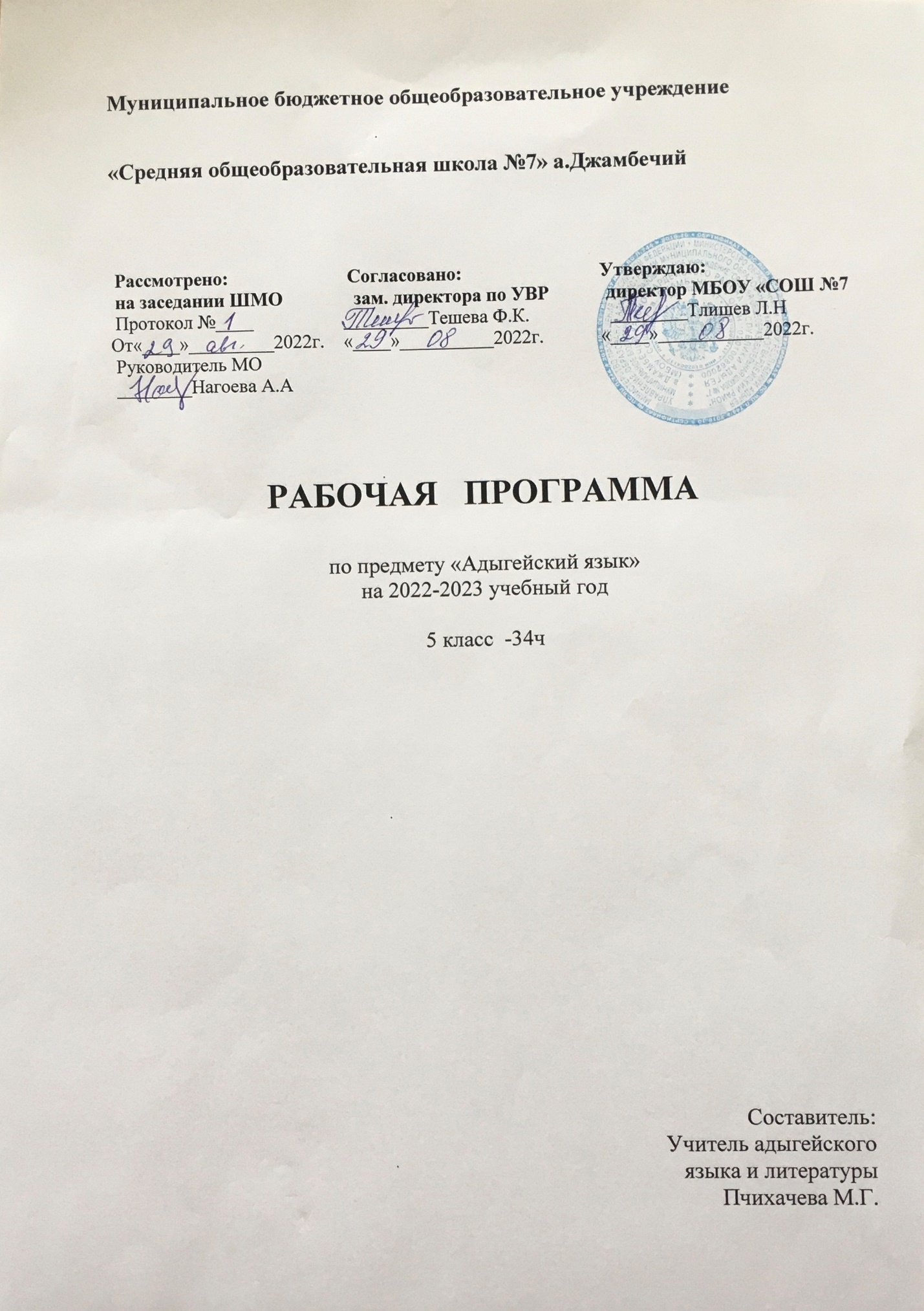   Рабочая программа по адыгйскому языку для 5 класса составлена на основе следующих нормативно- правовых документов:- Закона «Об образовании в РФ», от 29.12.2012г. №273-ФЗ;- Закона «Об образовании в РА»; - ФГОС ООО;- Учебника по адыгейскому языку «Адыгабзэ», 5  класс, авторы Дауров Х.Б., Керашева З.И., Паранук И.И., 2003г., 2011г.- В соответствии с положением  о структуре, порядке  разработки, экспертизы  и утверждения рабочей программы учебных предметов, курсов, дисциплин и дополнительных общеразвивающих программ в муниципальном бюджетном общеобразовательном учреждении «Средняя общеобразовательная школа № 7а.Джамбечий- Основной образовательной программы  основного общего образования  МБОУ «СОШ 7а.Джамбечий- Учебного плана МБОУ «СОШ 7 а.Джамбечий  на 2022-2023 учебный год;- Утвержденного перечня учебников по МБОУ «СОШ №7 а.Джамбечийна 2022-2023учебный год.Ожидаемые результаты.Основные умения и навыки учащихся по адыгейскому языку за V класс таковы:- учащиеся будут знать определения изучаемых в V классе языковых явлений, орфографических и пунктуационных правил, обосновать свои ответы, приводя нужные примеры: к концу  V класса учащиеся должны овладеть следующими умениями и навыками:Производить разбор словосочетаний, синтаксический разбор простых и сложных предложений, фонетический разбор.Составлять простые и сложные предложения, предложения с обращениями, прямой речью.В разделе «Лексика» уметь составлять предложения или найти в них синонимы, антонимы, омонимы устаревшие, диалектные многозначные слова. В разделе «Фразеология» уметь работать с фразеологическим словарем.В разделе «Словообразование» уметь делать разбор слова по составу (морфемный) и словообразовательный      Правильно писать лабиализованные звуки.По орфографии. Находить в словах морфемы, в однокоренных словах корень, находить и исправлять орфографические ошибки. Правильно писать текст под диктовку. По пунктуации. Находить в предложениях смысловые отрезки, которые необходимо выделить знаками препинания. Ставить знаки препинания в простых предложениях с однородными членами, в предложениях с обращениями, в предложения с прямой речью, в сложных предложениях.По связной речи. Уметь излагать свою мысль в устной и письменной форме. Уметь просто, доходчиво донести свои мысли одноклассникам.   Содержание учебного предметаК1эджык1ыжьын Синтаксисымрэ пунктуациемрэ Гущы1эзэгъусэр  Гущы1эухыгъэрГущы1эухыгъэм ичлен зэлъэпкъэгъухэрФэгъэзагъэрГущы1эухыгъэ зэхэлъырФонетикэмрэ графикэмрэ Лексикэмрэ фразеологиемрэ К1эджык1ыжьын  Учебно-тематический планКалендарнэ-тематическэ план  адыгэбзэ тхэнымк1э я  5-рэ  класс№Наименование разделаКол. Час.Лабо., прак.ра.Кон.рабКон.ср.1К1эджык1ыжьын212Синтаксисымрэ пунктуациемрэ813Фонетикэмрэ графикэмрэ1414Лексикэмрэ фразеологиемрэ1015К1эджык1ыжьын1ЗэкIэмк1и345№ТемэрСыхь. пчъ.Мафэр Мафэр №ТемэрСыхь. пчъ.Пл.Ф.К1эджык1ыжьын21Ныдэлъфыбзэр- лъэпкъым ыпс.К1эджык1ыжьын.1Гущы1эзэгъусэр -12Гущы1эзэгъусэр.  Гущы1эзэгъусэмрэгущы1эухыгъэмрэ зэрэзэтек1ырэр.Гущы1эзэгъусэм изэхэфын.13. Уплъэк1ун диктант1                             Гущы1эухыгъэр - 74Гущы1эухыгъэр. Мурадэу я1эмк1э гущы1эухыгъэхэрзэрэзэтек1хэрэр15 Гущы1эухыгъэм ичленхэр. Гущы1эухыгъэм ичлен шъхьа1эхэр. Подлежащэр, сказуемэр16 Гущы1эухыгъэ убгъугъэхэмрэ, гущы1эухыгъэ мыубгъугъэхэмрэ. Гущы1эухыгъэм ичлен гуадзэхэр. Дополнениер, къэзгъэнафэр,обстоятельствэр.17Гущы1эухыгъэм хэт член зэлъэпкъэгъухэр18Фэгъэзагъ зыфа1орэр. Гущы1э хадзэр,гущы1эзэгъусэ хадзэр,ахэр тамыгъэу къызэрэхагъэщхэрэр19Гущы1эухыгъэ къызэрык1омрэ гущы1эухыгъэ зэхэлъхэмрэык1и ащ язэхэфын. Зыгорэм игущы1эхэр.110Зэфэхьысыжь уплъэк1ун диктант1Фонетикэмрэ графикэмрэ - 1411Бзэм хэт макъэхэр гъэпсыгъэ зэрэхъухэрэр.Мэкъэзещэхэмрэ мэкъэзэращэхэмрэ.112Мэкъэ чанхэмрэ мэкъэ дэгухэмрэ  113Чыйзэфэш1ыгъэ макъэхэмрэ ык1и ахэмэ ятхык1эрэ.Мэкъэ 1ужъухэр114Буквэу Э-м,У-м мэхьанэу я1эхэр.буквэу Э-р мэкъэ 1ужъухэм ауж зэратхырэр115Алфавитыр. Хьарыфыр- макъэм итамыгъ Буквэ къызэрык1охэмрэ буквэ зэхэлъхэмрэ116Ж/и.Езбырэу зэрагъэш1эгъэ усэр агу къызэрэк1ы-жьырэм тетэу къатхыжьыныр117Буквэу ДЖ-м, К1-м  къагъэлъэгъорэ макъэхэр118Буквэхэу Г-м, Хь-м  къагъэлъэгъорэ макъэхэр119Буквэхэу И,О,У,Ё къагъэлъэгъорэ макъэхэр120Ж/и Сочинение «К1ымафэр зык1ысик1асэр»121Пычыгъор.Пычы-гъо зэ1ухыгъэр ык1и пычыгъо зэфэш1ыгъэр.122Ударениер. Гущы1эм ифонетикэ зэхэфын123Орфографие зыфа1орэр. К1эджык1ыжьынырУплъэк1ун диктант1Лексикэмрэ фразеологиемрэ - 10124Лексикэ зыфа1орэр. Мэхьэнабэ зи1э гущы1эхэр ык1и зы мэхьанэ зи1э гущы1эхэр125Мэхьэнэ занк1э ык1и ехьщыр мэхьанэ гущы1эмэ зэря1эрэр. Литературабзэр ык1и ч1ып1э гущы1эхэр126Адыгэ гущы1э шъыпкъэхэр. Нэмык1ыбзэмэ къахэк1ыгъэ гущы1эхэр.127Сэнэхьат гущы1эхэр. Интернациональнэ гущы1эхэр. Жъы хъугъэ гущы1эхэр. Гущы1ак1эхэр128Жъы хъугъэ гущы1эхэр. Гущы1ак1эхэр39Синонимхэр. 130Омонимхэр131Антонимхэр.132Фразеологизмэхэр.Лексикэ зэхэфыныр133Уплъэк1ун диктант134Тестхэм 1оф адэш1эн1